ANSM - Agence nationale de sécurité du médicament et des produits de santéDemande d’autorisation portant sur les stupéfiants ou les psychotropes pour les établissements non pharmaceutiques Fabricant, importateur, distributeur en gros de matières premières et de réactifsANSM - Agence nationale de sécurité du médicament et des produits de santéDemande d’autorisation portant sur les stupéfiants ou les psychotropes pour les établissements non pharmaceutiques Fabricant, importateur, distributeur en gros de matières premières et de réactifsANSM - Agence nationale de sécurité du médicament et des produits de santéDemande d’autorisation portant sur les stupéfiants ou les psychotropes pour les établissements non pharmaceutiques Fabricant, importateur, distributeur en gros de matières premières et de réactifsANSM - Agence nationale de sécurité du médicament et des produits de santéDemande d’autorisation portant sur les stupéfiants ou les psychotropes pour les établissements non pharmaceutiques Fabricant, importateur, distributeur en gros de matières premières et de réactifsFormulaire à adresser  à : ANSMDirection NEURHOEquipe STUP (133)143/147 bd Anatole France93285 Saint Denis CedexRequérant qui sera responsable des opérations effectuées sur les stupéfiants ou psychotropes : Nom :Qualité :Coordonnées :1. Joindre une copie du diplôme, un extrait original de casier judiciaire (volet n°3) datant de moins de 3 mois 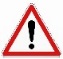 2. Si le requérant n’est pas le responsable de la société, joindre sa délégation de pouvoir cosignée par le requérantS’agit-il d’une première demande : ☐ OUI    ☐ NON□ Si non,  Indiquer le numéro de l’autorisation précédente :Requérant qui sera responsable des opérations effectuées sur les stupéfiants ou psychotropes : Nom :Qualité :Coordonnées :1. Joindre une copie du diplôme, un extrait original de casier judiciaire (volet n°3) datant de moins de 3 mois 2. Si le requérant n’est pas le responsable de la société, joindre sa délégation de pouvoir cosignée par le requérantS’agit-il d’une première demande : ☐ OUI    ☐ NON□ Si non,  Indiquer le numéro de l’autorisation précédente :Requérant qui sera responsable des opérations effectuées sur les stupéfiants ou psychotropes : Nom :Qualité :Coordonnées :1. Joindre une copie du diplôme, un extrait original de casier judiciaire (volet n°3) datant de moins de 3 mois 2. Si le requérant n’est pas le responsable de la société, joindre sa délégation de pouvoir cosignée par le requérantS’agit-il d’une première demande : ☐ OUI    ☐ NON□ Si non,  Indiquer le numéro de l’autorisation précédente :Requérant qui sera responsable des opérations effectuées sur les stupéfiants ou psychotropes : Nom :Qualité :Coordonnées :1. Joindre une copie du diplôme, un extrait original de casier judiciaire (volet n°3) datant de moins de 3 mois 2. Si le requérant n’est pas le responsable de la société, joindre sa délégation de pouvoir cosignée par le requérantS’agit-il d’une première demande : ☐ OUI    ☐ NON□ Si non,  Indiquer le numéro de l’autorisation précédente :Requérant qui sera responsable des opérations effectuées sur les stupéfiants ou psychotropes : Nom :Qualité :Coordonnées :1. Joindre une copie du diplôme, un extrait original de casier judiciaire (volet n°3) datant de moins de 3 mois 2. Si le requérant n’est pas le responsable de la société, joindre sa délégation de pouvoir cosignée par le requérantS’agit-il d’une première demande : ☐ OUI    ☐ NON□ Si non,  Indiquer le numéro de l’autorisation précédente :Nom de la société : 1. Joindre un extrait K bis ou L bis du registre du commerce pour les fabricants de réactifs  (original datant de moins de 3 mois)2. Joindre une copie de l’autorisation d’activité de fabrication, importation et distribution de substances actives, prévue à l’article L-5138-1 du code de la santé publiqueNom de la société : 1. Joindre un extrait K bis ou L bis du registre du commerce pour les fabricants de réactifs  (original datant de moins de 3 mois)2. Joindre une copie de l’autorisation d’activité de fabrication, importation et distribution de substances actives, prévue à l’article L-5138-1 du code de la santé publiqueNom de la société : 1. Joindre un extrait K bis ou L bis du registre du commerce pour les fabricants de réactifs  (original datant de moins de 3 mois)2. Joindre une copie de l’autorisation d’activité de fabrication, importation et distribution de substances actives, prévue à l’article L-5138-1 du code de la santé publiqueNom de la société : 1. Joindre un extrait K bis ou L bis du registre du commerce pour les fabricants de réactifs  (original datant de moins de 3 mois)2. Joindre une copie de l’autorisation d’activité de fabrication, importation et distribution de substances actives, prévue à l’article L-5138-1 du code de la santé publiqueNom de la société : 1. Joindre un extrait K bis ou L bis du registre du commerce pour les fabricants de réactifs  (original datant de moins de 3 mois)2. Joindre une copie de l’autorisation d’activité de fabrication, importation et distribution de substances actives, prévue à l’article L-5138-1 du code de la santé publiqueAdresse où seront détenus et mis en œuvre les stupéfiants ou les psychotropes : Adresse où seront détenus et mis en œuvre les stupéfiants ou les psychotropes : Adresse où seront détenus et mis en œuvre les stupéfiants ou les psychotropes : Adresse où seront détenus et mis en œuvre les stupéfiants ou les psychotropes : Adresse où seront détenus et mis en œuvre les stupéfiants ou les psychotropes : Nature des opérations effectuéesNature des opérations effectuéesNature des opérations effectuéesNature des opérations effectuéesNature des opérations effectuéesDénomination de chaque substanceType d’activités(ex : fabrication, analyse, développement, etc)Type d’activités(ex : fabrication, analyse, développement, etc)Nom et adresse du fournisseur de chaque substanceNom et adresse du fournisseur de chaque substanceListe des clients (à joindre le cas échéant)Liste des clients (à joindre le cas échéant)Liste des clients (à joindre le cas échéant)Liste des clients (à joindre le cas échéant)Liste des clients (à joindre le cas échéant)Conditions sécurisées de stockage Joindre la description précise du local de stockage, accessibilité du local/personnes habilitées, système d’alerte et de sécurité renforcée mis en place, pour la première demande ou en cas de modification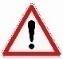 Conditions sécurisées de stockage Joindre la description précise du local de stockage, accessibilité du local/personnes habilitées, système d’alerte et de sécurité renforcée mis en place, pour la première demande ou en cas de modificationConditions sécurisées de stockage Joindre la description précise du local de stockage, accessibilité du local/personnes habilitées, système d’alerte et de sécurité renforcée mis en place, pour la première demande ou en cas de modificationConditions sécurisées de stockage Joindre la description précise du local de stockage, accessibilité du local/personnes habilitées, système d’alerte et de sécurité renforcée mis en place, pour la première demande ou en cas de modificationConditions sécurisées de stockage Joindre la description précise du local de stockage, accessibilité du local/personnes habilitées, système d’alerte et de sécurité renforcée mis en place, pour la première demande ou en cas de modification Modalités de gestion des stupéfiants et psychotropes Joindre la procédure de gestion en vigueur, le cas échéant pour la première demande ou en cas de modification Modalités de gestion des stupéfiants et psychotropes Joindre la procédure de gestion en vigueur, le cas échéant pour la première demande ou en cas de modification Modalités de gestion des stupéfiants et psychotropes Joindre la procédure de gestion en vigueur, le cas échéant pour la première demande ou en cas de modification Modalités de gestion des stupéfiants et psychotropes Joindre la procédure de gestion en vigueur, le cas échéant pour la première demande ou en cas de modification Modalités de gestion des stupéfiants et psychotropes Joindre la procédure de gestion en vigueur, le cas échéant pour la première demande ou en cas de modificationDate et signature du requérantDate et signature du requérantPour une 1ère demande, co-signature du responsable de la sociétéPour une 1ère demande, co-signature du responsable de la sociétéPour une 1ère demande, co-signature du responsable de la société